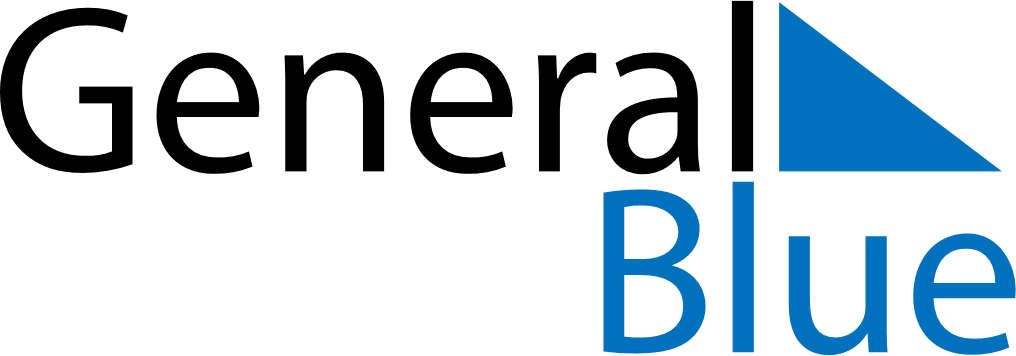 August 2020August 2020August 2020August 2020BruneiBruneiBruneiMondayTuesdayWednesdayThursdayFridaySaturdaySaturdaySunday1123456788910111213141515161718192021222223Islamic New Year242526272829293031